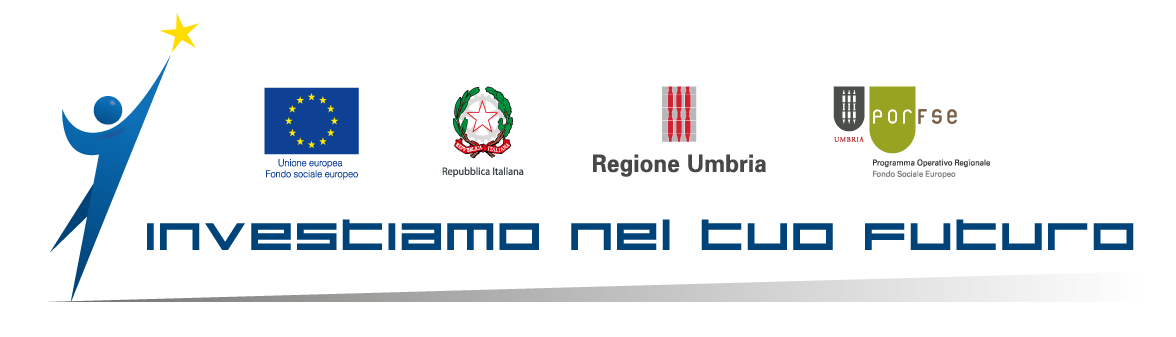 SEZIONE C – CARATTERISTICHE DEL PROGETTO DI RICERCA PER CUI LA BORSA DI DOTTORATO DI RICERCA A CARATTERIZZAZIONE INDUSTRIALE È RICHIESTALa sezione è da compilare per ogni singolo progetto di ricerca oggetto di richiesta di borsa di dottorato e, come tale, soggetto a valutazione di ammissibilità e selezione, al fine della formazione della graduatoria di cui all’art. 10 dell’Avviso. Si ricorda che ogni progetto di ricerca è relativo ad una sola borsa di dottorato. I Dipartimenti interessati a più assegni, nel rispetto del vincolo numerico di cui all’art.6 dell’Avviso, devono compilare una Sezione C, per tutte le informazioni in essa richieste, per ogni assegni richiesto.SCHEDA C1. - CARATTERISTICHE DEL DIPARTIMENTO/CENTRO DI RICERCA RICHIEDENTE BORSA DI DOTTORATO DI RICERCAC.1  Dipartimento richiedente la borsa di dottorato di ricercaIndirizzo (via e numero) 	Città___________________________________________________________Prov.________ CAP 	Telefono_______________________________________________FAX	Indirizzo mail__________________________________ Indirizzo PEC 	C.F._____________________________________________   P. Iva	C.2  Numero di corsi di dottorato di ricerca attivi al 31/12/2017C.3  Valore dell’Indicatore Standardizzato di Performance DipartimentaleCon riferimento al criterio di valutazione B.2 di cui all’art. 10 dell’AvvisoSCHEDA C2. - CARATTERISTICHE DEL PROGETTO DI RICERCA PER CUI È RICHIESTA LA BORSA DI DOTTORATO C.4  Denominazione del progetto di ricerca per cui è richiesta la borsa di dottoratoC.5 Responsabile scientifico del progetto di ricerca per cui è richiesta la borsa di dottoratoNome e cognome, qualifica e ruolo nel DipartimentoC.6 Contatti del responsabile scientifico del progetto di ricerca per cui è richiesta la borsa di dottoratoIndirizzo (via e numero) 	Città___________________________________________________________Prov.________ CAP 	Telefono_______________________________________________FAX	Indirizzo mail__________________________________ Indirizzo PEC 	C.7 Ambiti di ricerca ex art. 7 dell’Avviso in cui si colloca la borsa di dottorato richiestaBarrare uno o più ambiti di ricercaC.7 A) Strategia Regionale di Specializzazione Intelligente (RIS3)C.7 B) Agenda digitale dell’UmbriaC.8	Motivazione della pertinenza del progetto per cui è richiesta la borsa di dottorato, rispetto agli ambiti di ricerca sopra individuatiC.9	Contributo alle politiche europee, nazionali e regionali del progetto di ricerca per cui è richiesta la borsa di dottoratoCon riferimento ai criteri di valutazione A.1, A.2 e A.3 di cui all’art. 10 dell’Avviso. Indicare anche eventuali relazioni con programmi di ricerca in essere.C.10 Coerenza e contributo alle priorità trasversali dei fondi SIECon riferimento al criterio di valutazione A.4 di cui all’art. 10 dell’AvvisoC.11	Finalità, obiettivi scientifici e tecnologici, impatti attesi del progetto di ricerca per cui è richiesta la borsa di dottorato, in generale e con specifico riferimento alla qualificazione in senso industriale delle attività di ricerca scientifica del DipartimentoCon riferimento al criterio di valutazione B.1 di cui all’art. 10 dell’AvvisoSCHEDA C3. - CARATTERISTICHE DEL PARTENARIATO  DI PROGETTOC.12	Composizione e caratteristiche della partnership operativa con le impreseCon riferimento al requisito di ammissibilità di cui all’art. 6 ed ai criteri di valutazione B.3 e B.4 di cui all’art. 10 dell’Avviso. Allegare obbligatoriamente, ai fini dell’ammissibilità, il protocollo di accordo fra Dipartimento/Centro di ricerca/Università ed impresa indicate, vigente alla data di presentazione della proposta di progetto e valido con riferimento all’intero periodo di realizzazione dello stesso.C.12.A – Numero delle imprese costituenti la partnership operativa: 	C.12 B – Coordinate delle imprese la partnership operativaReplicare le scheda per ogni impresa partner.Impresa n. __Denominazione: 	Forma giuridica: 	ATECO 2007:	Sede legaleIndirizzo (via e numero) 	Città___________________________________________________________Prov.________ CAP 	Sede operativa interessata dal progetto di ricercaTelefono_______________________ ________________________FAX	Indirizzo mail__________________________________ Indirizzo PEC 	C.F._____________________________________________   P. Iva	Referente per il progetto di ricerca: 	Ruolo del referente nell’ambito dell’impresa: 	C.12 C – Caratteristiche della partnership operativa (per l’insieme dei partner di impresa)Con riferimento ai criteri di valutazione B.3 e B.4 di cui all’art. 10 dell’Avviso.Obiettivi comuni dell’attività di ricercaRuoli del Dipartimento/Università nella partnership: realizzazione della ricerca ed utilizzo dei relativi risultatiRuoli delle imprese nella partnership: realizzazione della ricerca ed utilizzo dei relativi risultatiRisorse poste a disposizione dalle imprese per la realizzazione dell’attività di ricercaModalità di governance del progetto di ricerca, in termini di ruoli, competenze e responsabilitàC.13	Caratteristiche e ruoli di eventuali altri soggetti partecipanti al progetto per cui è richiesta la borsa di dottoratoCon riferimento al criterio di valutazione B.5 di cui all’art. 10 dell’Avviso. Allegare idonea documentazione a comprova di quanto dichiarato.C.14	 Azioni a supporto del trasferimento e della diffusione degli esiti del progetto sostenuto dalla borsa di dottoratoCon riferimento al criterio di valutazione B.6 di cui all’art. 10 dell’Avviso.SCHEDA C4. - CARATTERISTICHE DELLA BORSA DI DOTTORATO DI RICERCA RICHIESTOC.15	Requisiti di ammissione e selezione del destinatario finale della borsa di dottorato di ricerca	Laurea ed altri titoli o condizioni richieste per l’ammissione; Criteri di selezione in sede di avviso pubblicoC.16	Azioni a sostegno delle pari opportunità rivolte al dottorando	Con riferimento al criterio di valutazione C.1 di cui all’art. 10 dell’AvvisoC.17	Organizzazione del progetto di ricerca e risorse poste a disposizione del dottorando da parte dell’Università	Con riferimento al criterio di valutazione C.2 di cui all’art. 10 dell’AvvisoC.18	Presenza e caratteristiche di attività internazionali nell’ambito del percorso triennale di dottorato	Con riferimento al criterio di valutazione C.3 di cui all’art. 10 dell’AvvisoC.19	Ruoli ed impegno del dottorando nell’ambito del partenariato operativo di impresa	Con riferimento al criterio di valutazione C.4 di cui all’art. 10 dell’AvvisoC.20	Ruoli ed impegno del dottorando a supporto di trasferimento e diffusione R&ST	Con riferimento al criterio di valutazione C.5 di cui all’art. 10 dell’AvvisoC.21		Azioni a supporto del placement del dottorando, inclusi spin off e start-up	Con riferimento al criterio di valutazione C.6 di cui all’art. 10 dell’AvvisoArea di specializzazioneTecnologie abilitanti (KET)[  ] Agroalimentare[  ] ICT[  ] Micro/nano elettronica[  ] Biotecnologie Industriali[  ] Materiali avanzati[  ] Sistemi Manifatturieri avanzati[  ] Chimica verde[  ] ICT[  ] Biotecnologie industriali[  ] Materiali avanzati[  ] Sistemi Manifatturieri avanzati[  ] Nanotecnologie[  ] Fotonica[  ] Energia[  ] Materiali avanzati[  ] Sistemi manifatturieri avanzati[  ] ICT[  ] Micro/nanoelettronica[  ] Nanotecnologie[  ] Biotecnologie industriali[  ] Fotonica[  ] 	Fabbrica intelligente, compresa l’industria aerospaziale[  ] ICT[  ] Micro/nanoelettronica[  ] Nanotecnologie[  ] Sistemi manifatturieri avanzati[  ] Biotecnologie industriali[  ] Fotonica, Materiali avanzati[  ] Robotica e meccatronica[  ] Biotecnologie industriali[  ] Scienze della vita[  ] ICT[  ] Biotecnologie industriali[  ] NanotecnologieMissione[  ] Imprese ed integrazione delle tecnologie digitali[  ] Territorio Smart e qualità della vita